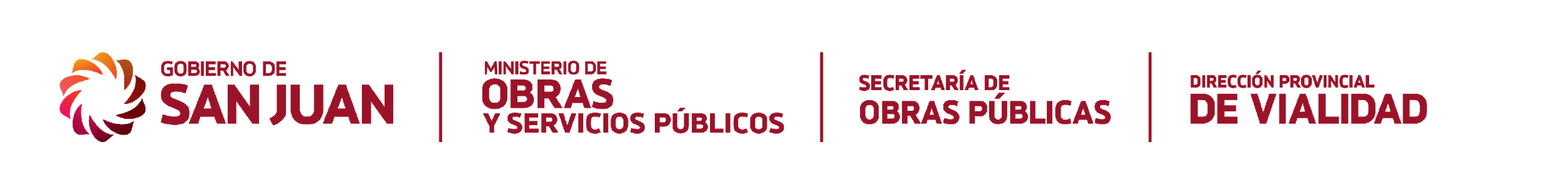 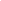 AVISO DE LLAMADO A LICITACIÓN PÚBLICA Nº 12/2.020.-AVISO DE LLAMADO A LICITACIÓN PÚBLICA Nº 12/2.020.-	                DIRECCIÓN  PROVINCIAL DE VIALIDAD	                DIRECCIÓN  PROVINCIAL DE VIALIDADLICITACIÓN PÚBLICA Nº 12/2.020.-Expte. Nº 510-002790-2020 Resolución Nº 1376-D.P.V. 2.020.-Referido a: “COMPRA DE FLEX BEAM CON DESTINO A DEFENSAS EN RUTAS DE LA RED VIAL PROVINCIAL DE LA D.P.V”PRESUPUESTO OFICIAL: PESOS CUARENTA MILLONES  SESENTA Y SEIS MIL NOVECIENTOS NOVENTA Y DOS CON 00/100 ($42.066.992,00).-PLAZO DE ENTREGA: SESENTA (60) DÍAS PLIEGO SIN COSTO: Disponible a partir del día 26 de Noviembre del 2.020,en horario de 8 a 9 hs, en  Av. Libertador San Martín 750 (O) – División Compras de la D.P.V. 4to. Piso, entre núcleos 1 y 2.-RECEPCIÓN DE OFERTAS: Hasta las 08.30 horas del día 11 de Diciembre del 2.020 en Centro Cívico Av. Libertador San Martín 750 (O) – División Compras de la D.P.V. 4to. Piso, entre núcleos 1 y 2.-APERTURA DE OFERTAS: El día 11 de Diciembre del 2020 a las 09:00 horas en Centro Cívico Av. Libertador Gral. San Martín Nº 750 (oeste) – 2º Piso, núcleo 3, Sala Nº 2.-NOTA:  Debido a la situación de Público conocimiento  provocada por la pandemia COVID-19, a los efectos de cumplir con los protocolos al respecto, sólo se permitirá la presencia de la Mesa de apertura de la Licitación Pública.-